О проверке готовности объектов социальной сферы, жилых домов и инфраструктуры к работе в отопительный период 2021-2022 гг.В соответствии с Федеральными законами от 06.10.2003 г. №131-ФЗ «Об общих принципах организации местного самоуправления в Российской Федерации», от 27.07.2010 г. №190-ФЗ «О теплоснабжении» и на основании Приказа Министерства энергетики Российской федерации от 12.03.2013 г. №103 «Об утверждении правил оценки готовности к отопительному периоду», приказом Ростехнадзора от 17.07.2013 года № 314 «Об утверждении методических рекомендаций по проверке готовности муниципальных образований к отопительному периоду» и в целях обеспечения контроля качества подготовки теплоснабжающих организаций муниципального образования Костинский сельсовет к работе в отопительный период 2021-2022 гг.:Создать комиссию по проверке готовности теплоснабжающих организаций и потребителей тепловой энергии к отопительному сезону 2021-2022 гг., согласно приложению № 1.Утвердить АКТ проверки готовности к отопительному периоду 2021-2022 гг.согласно приложению № 2.Утвердить паспорт готовности к отопительному периоду 2021-2022 гг. согласно приложению № 3.Утвердить АКТ промывки и опресовки системы отопления в здании Дома творчества согласно приложению № 4.5. Настоящее постановление вступает в силу со дня его подписания.6. Контроль за исполнением настоящего постановления оставляю за собой.Глава муниципального образования                                              Ю.А.Солдатов       Разослано: в дело, администрации района, прокурору, членам комисссииПриложение № 1 к постановлению администрации от 30.08.2021 № 51-пСостав комиссиипо проверке готовности потребителей тепловой энергии к отопительному сезону 2021-2022гг.Приложение № 2 к постановлению администрации от 30.08.2021 № 51-пАКТпроверки готовности к отопительному периоду 2021/2022 гг.с. Костино_ 							               "30" _августа_ 2021 г. Комиссия, образованная _постановлением Администрации МО Костинский сельсовет № 51-п от 30.08.2021 «О проверке готовности объектов социальной сферы, жилых домов и инфраструктуры к работе в отопительный период 2021-2022 гг.»                               _____,(форма документа и его реквизиты, которым образована комиссия)в соответствии с методикой проведения проверки готовности к отопительному периоду от "30" августа 2021 г., утвержденной главой муниципального образования Костинский  сельсовет Солдатовым Ю.А. (ФИО руководителя (его заместителя) органа, проводящего проверку готовности к отопительному периоду)с "30" августа 2021 г. по "03" сентября 2021 г. в соответствии с Федеральным законом от 27 июля . N 190-ФЗ "О теплоснабжении", провел проверку готовности к отопительному периоду  Проверка готовности к отопительному периоду проводилась в отношенииследующих объектов:1.Котельная  Дома творчества с оборудованием: с.Костино, ул.Центральная,7В ходе проведения проверки готовности к отопительному периоду комиссияустановила: объект готов к отопительному периоду______________________________.                  (готовность/неготовность к работе в отопительном периоде) Вывод комиссии по итогам проведения проверки готовности к отопительномупериоду: Администрация МО Костинский сельсовет  имеет право на получение паспорта готовности к работе в осенне-зимний период 2021-2022 г.г. Председатель комиссии: 	_____________________________Солдатов Ю.А(подпись, расшифровка подписи) Члены комиссии: 		_____________________________Марченко Н.Н(подпись, расшифровка подписи)                                                 ____________________________   Ефремов В.И(подпись, расшифровка подписи)_____________________________Грызунов А.А(подпись, расшифровка подписи)Приложение № 3 к постановлению администрации от 30.08.2021 №51-пПАСПОРТготовности к отопительному периоду 2021/2022 гг.В отношении следующих объектов, по которым проводилась проверка готовности к отопительному периоду:1.Котельная  Дома творчества с оборудованием: с.Костино, ул.Центральная,7   Основание выдачи паспорта готовности к отопительному периоду:Акт проверки готовности к отопительному периоду от 03 сентября 2021 годаГлава муниципального образования                                       Ю.А.СолдатовПриложение № 4к постановлению администрации от 30.08.2021 № 51-пАКТпромывки и опресовки системы отопления в здании Дома творчества  с.Костино							                03 сентября 2021Мы, нижеподписавшиеся, комиссия в составе: председателя, Солдатова Ю.А., членов комиссии, ., Марченко Н.Н., Ефремов В.И., Грызунов А.А., составили настоящий акт в том, что 03 сентября 2021 года была произведена промывка водой система отопления Дома творчества с.Костино ул.Центральная д.7  давлением до 0,3 МПа (3 кг/кв.см).Система отопления протяженностью Дома творчества - 120 м. промыта и пригодна к эксплуатации.Председатель комиссии: 	__________________________    Ю.А.Солдатов(подпись, расшифровка подписи) Члены комиссии: 		___________________________ Н.Н.Марченко(подпись, расшифровка подписи)                                                   ___________________________ В.И.Ефремов(подпись, расшифровка подписи)                                                     ___________________________ Грызунов А.А(подпись, расшифровка подписи)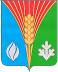 Администрациямуниципального образованияКостинский сельсоветКурманаевского районаОренбургской областиПОСТАНОВЛЕНИЕ30.08.2021 № 51-п№ п/пФИО, наименование занимаемой должностистатус в комиссии1Солдатов Юрий Александрович  – глава муниципального образования  Костинский  сельсоветпредседатель2Марченко Наталья Николаевна-специалист 2 категории МО Костинский сельсоветчлен комиссии3Ефремов Виктор Ильич – водитель МО Костинский сельсовет (по согласованию)член комиссии4Грызунов Андрей Александрович– депутат МО Костинский сельсовет (по согласованию)член комиссии